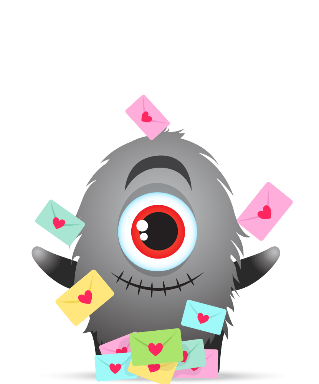 Zin van de dag: 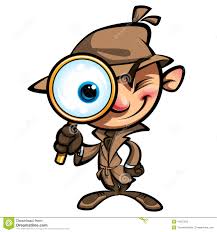 Vul in.                                                      2. Over welke getallen gaat het? 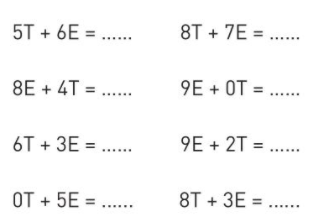 53 - 22= ……   - ……   - ……      			       =    ……   -  …… =   ……     74 - 62 = ……   - ……   - ……                                   3. De klok.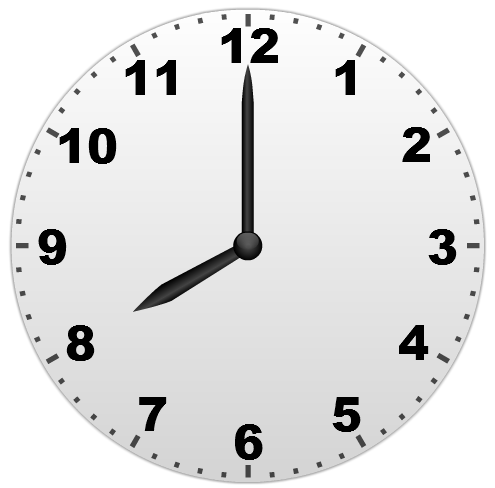 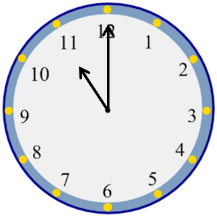    		                 =    ……   -   …… =   ……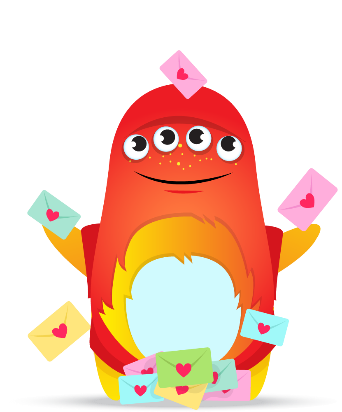 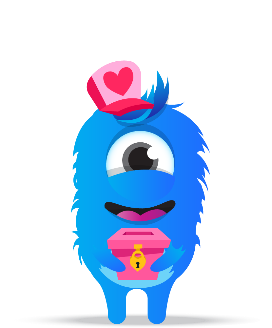      87 – 16  = ……   - ……   - ……    		                                   =    ……   -   …… =   ……                                    …………………………………             …………………………………Oefening in de kijker